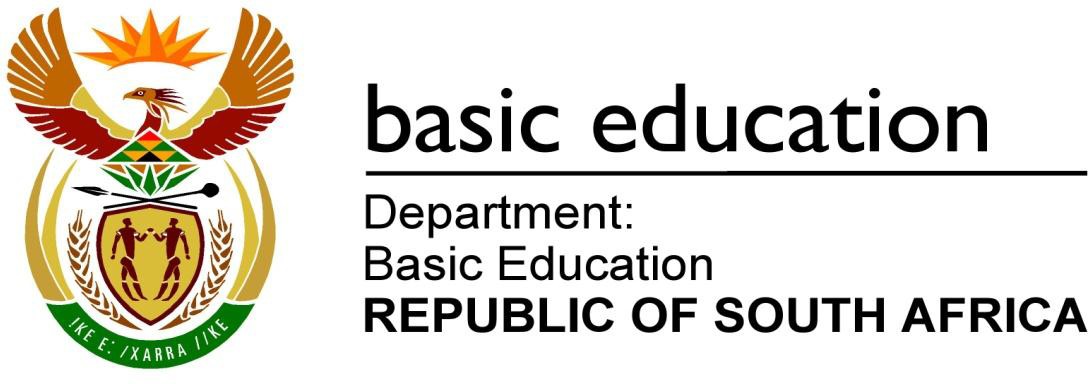 MARKS: 150TIME: 2 hoursThis question paper consists of 11 pages, a 1-page formula sheet and a 9-page answer book.INSTRUCTIONS AND INFORMATIONRead the following instructions carefully and follow them precisely.INFORMATION:Depreciation on vehicles is calculated at 10% p.a. on cost.A new vehicle was purchased on 1 December 2018.Extract from the Fixed Assets Register in respect of a vehicle sold:QUESTION 2: INCOME STATEMENT AND BALANCE SHEET NOTE(50 marks; 45 minutes)MASALA TRADERSYou are provided with information relating to the year ended 30 June 2019.REQUIRED:Prepare the Income Statement (Statement of Comprehensive Income) for theyear ended 30 June 2019.	(40)Prepare the Trade and Other Payables Note.	(10)INFORMATION:Extract from Pre-adjustment Trial Balance on 30 June 2019Adjustments and additional information:Provide for R417 300 depreciation for the financial year.On 29 June 2019, F Mazisi, a debtor, returned merchandise. A credit note for R4 500 was issued to her. The cost price was R3 000. No entries were made for the return of the merchandise. These items were placed back in stock.The insolvent estate of a debtor, N Johnson, paid out 45 cents in the rand and made a direct deposit of R3 015 on 30 June 2019. This transaction was not recorded.The provision for bad debts must be decreased to R10 000.The stock count on 30 June 2019 revealed:Trading stock	R553 650Packing material	R3 600The advertising expense is a fixed monthly contract with the local newspaper for the 12 months ending 30 June 2019. The monthly charge was increased by 12% on 1 March 2019. The premium for June 2019 was still outstanding.The loan statement received from Kim Bank reflected the following:An employee was left out of the Salary Journal. His details are:The employer contributes R1,50 for every R1 deducted from the employee's salary in respect of his pension fund.The monthly rent has remained unchanged during the financial year. During May 2019, the tenant paid R9 000 for repairs to  the premises.  As Masala Traders is responsible for all repairs, the tenant deducted this amount from the rent that he paid for May 2019. Note that the rent for June 2019 has not been received yet.Complete the Current Account Note for the financial year ended.	(13)Complete the Balance Sheet on 28 February 2019. Show your workings.	(24)INFORMATION:A.QUESTION 4:  ANALYSIS AND INTERPRETATION	(35 marks; 25 minutes)INFORMATION:B.	GENERAL LEDGER OF RON-Y FASHIONSAPPROPRIATIONRonel Henning wants Yvonne Twerefoo to resign from her existing job and work as an active partner in the business in order to increase the returns earned by the partners.If this is the case:They will retrench one of the three shop assistants, in other words he/she will lose his/her job.They will reduce the accounting fee by 80% (as Yvonne will be able to do most of the accounting).Yvonne will provide an extra R50 000 capital, which will be used to pay off part of the loan at the beginning of the financial year. Note that the loan was received from Ronel's father at 15% p.a. interest, which is not capitalised. It was also agreed that 50% of the loan must be settled at the end of the second year of business.The partners' salary allowance will increase to R104 880 p.a. each.REQUIRED:Assuming that profitability (and all income and expenses) remains the same in the second year of business:ADDITIONAL INFORMATION:The following is an extract from the Income Statement for Ron-Y Fashions for 2018:1.Answer ALL the questions.2.A special ANSWER BOOK is provided in which to answer ALL the questions.3.A FORMULA SHEET for financial indicators is attached to this question paper. You may use it if necessary.4.Show ALL workings to earn part-marks.5.You may use a non-programmable calculator.6.You may use a dark pencil or blue/black ink to answer the questions.7.Where applicable, show ALL calculations to ONE decimal point.8.Write neatly and legibly.9.Use the information in the table below as a guide when answering the questionpaper. Try NOT to deviate from it.QUESTION 1: 25 marks; 20 minutesQUESTION 1: 25 marks; 20 minutesTopic of the question:This question integrates:GAAP and fixed assetsGAAPFixed assets Internal controlQUESTION 2: 50 marks; 45 minutesQUESTION 2: 50 marks; 45 minutesTopic of the question:This question integrates:Income Statement and Balance Sheet NoteIncome StatementTrade and Other Payables NoteQUESTION 3: 40 marks; 30 minutesQUESTION 3: 40 marks; 30 minutesTopic of the question:This question integrates:PartnershipsConceptsNotes to the Balance Sheet Balance Sheet and ethicsQUESTION 4: 35 marks; 25 minutesQUESTION 4: 35 marks; 25 minutesTopic of the question:This question integrates:Analysis and interpretationConceptsAnalysis and interpretation of financial statementsQUESTION 1:	GAAP AND FIXED ASSETS	(25 marks; 20 minutes)QUESTION 1:	GAAP AND FIXED ASSETS	(25 marks; 20 minutes)1.1GAAPChoose ONE word/term for each of the following statements by choosing a GAAP principle from the list below. Write only the GAAP principle next to the question numbers (1.1.1 to 1.1.4) in the ANSWER BOOK.1.1.1Service fees, cash deposit fees and ATM charges on the Bank Statement are added together and disclosed as bank charges.1.1.2Defaulting debtors' accounts are written off as bad debts, even though it may be recovered in the future.1.1.3Insurance includes R340, which relates to the next financial year.1.1.4The owner decides to purchase additional trading stock, which was offered at a discounted rate, as he knows that these can be sold in the following financial periods.	(4 x 1)The owner decides to purchase additional trading stock, which was offered at a discounted rate, as he knows that these can be sold in the following financial periods.	(4 x 1)(4)1.2FIXED ASSETSFIXED ASSETSThe information below relates to Masimanga Ltd for the financial year ended on 28 February 2019.The information below relates to Masimanga Ltd for the financial year ended on 28 February 2019.REQUIRED:REQUIRED:1.2.1Calculate the missing amounts denoted by (i) to (iv).(17)1.2.2Give ONE suggestion that the internal auditor can use to check whether movable fixed assets have been stolen.Give ONE suggestion that the internal auditor can use to check whether movable fixed assets have been stolen.(2)1.2.3Land and buildings were bought five years ago for R1 200 000. Since property prices  have  increased  by  20%  since  then,  Partner Piet suggested that the value of  this asset be recorded at   a higher amount so that a profit of R500 000 can be reflected on the Income Statement. Partner Naomi disagrees.Provide ONE point why you would agree with Partner Naomi.Land and buildings were bought five years ago for R1 200 000. Since property prices  have  increased  by  20%  since  then,  Partner Piet suggested that the value of  this asset be recorded at   a higher amount so that a profit of R500 000 can be reflected on the Income Statement. Partner Naomi disagrees.Provide ONE point why you would agree with Partner Naomi.(2)A.FIXED ASSETS:LAND ANDBUILDINGSVEHICLESCarrying value (01/03/2018)126 000Cost4 000 000576 000Accumulated depreciation(450 000)Movements:Additions570 000(ii)Disposals0(iii)Depreciation(iv)Carrying value (28/02/2019)(i)Cost564 000Accumulated depreciationFord FiestaDate purchased: 1 March 2016Date sold: 30 September 2018	Selling Price: R81 348Depreciation rate: 10% p.a. on cost (fixed instalment method)Ford FiestaDate purchased: 1 March 2016Date sold: 30 September 2018	Selling Price: R81 348Depreciation rate: 10% p.a. on cost (fixed instalment method)Ford FiestaDate purchased: 1 March 2016Date sold: 30 September 2018	Selling Price: R81 348Depreciation rate: 10% p.a. on cost (fixed instalment method)Ford FiestaDate purchased: 1 March 2016Date sold: 30 September 2018	Selling Price: R81 348Depreciation rate: 10% p.a. on cost (fixed instalment method)COSTDEPRECIATIONCARRYINGVALUE28 February 2017R132 000R13 200R118 80028 February 2018??30 September 2018??Balance Sheet Accounts SectionDebitCreditLoan from Kim Bank751 200Debtors' control185 000Creditors' control126 075Provision for bad debts10 725Trading stock564 000SARS: PAYE15 000Pension fund23 500Nominal Accounts SectionSales9 600 000Cost of sales6 400 000Debtors' allowances168 000Sundry expenses386 100Bank charges62 850Commission income96 200Packing materials23 100Bad debts26 400Repairs and maintenance161 200Salaries and wages985 000Pension fund contributions108 350Interest income4 000Advertising56 800Rent income131 580Balance on 1 July 2018R902 400Repayments during the year (including interest)R151 200Interest capitalised?Balance on 30 June 2019R810 000GROSS SALARYDEDUCTIONSDEDUCTIONSPENSION FUND CONTRIBUTIONNET SALARYGROSS SALARYPAYEPENSIONFUNDPENSION FUND CONTRIBUTIONNET SALARYR27 800??R7 575R18 225QUESTION 3: PARTNERSHIPS	(40 marks; 30 minutes)QUESTION 3: PARTNERSHIPS	(40 marks; 30 minutes)QUESTION 3: PARTNERSHIPS	(40 marks; 30 minutes)KGALAGADI TRADERSKGALAGADI TRADERSKGALAGADI TRADERSYou are provided with information for the financial  year ended 28  February  2019.  The partners are V Vilander and L Louw.You are provided with information for the financial  year ended 28  February  2019.  The partners are V Vilander and L Louw.You are provided with information for the financial  year ended 28  February  2019.  The partners are V Vilander and L Louw.REQUIRED:REQUIRED:REQUIRED:3.1Refer to Information B.Calculate the percentage interest on capital as per partnership agreement.Note that there were no changes to the capital accounts during the financial year.Refer to Information B.Calculate the percentage interest on capital as per partnership agreement.Note that there were no changes to the capital accounts during the financial year.(3)B.Additional information:Additional information:(a)Information relating to the partnership agreement:Partners' salaries:Vilander	received	R10 000	per	month.	His	salary	was increased by R2 500 per month from 1 December 2018.Louw receives R144 000 per year.Interest on capital:Louw will receive R35 200 for the year.Vilander receives the same % interest as Louw.Remaining profit (after the primary distribution):The remaining profit is distributed in the ratio of the capital contribution at the end of the year.The net profit after the primary distribution was R90 000.(b)The  loan  from   Diamond   Bank   was   originally   received   on 1 March 2017. The loan must be repaid in equal monthly instalments over a period of 5 years.Interest is not capitalised and is up to date.(c)Provision for bad debts must be decreased by R200.(d)Insurance includes an annual premium of R12 000 paid for the period 1 October 2018 to 30 September 2019.(e)Inventory is a balancing figure.4.1FINANCIAL RESULTS FOR 2019The information relates to Ron-Y Fashions with partners Ronel Henning and Yvonne Twerefoo. The business opened on 1 March 2017 and sells ladies' clothes and jewellery.Ronel Henning has given up a part-time job in order to run this business. She earned R102 000 p.a. in her previous job. Yvonne Twerefoo has decided to keep her existing job, where she is earning R109 800 p.a. She has decided not to work in Ron-Y Fashions for the first year (in other words she is a silent partner for the first year). She will review her situation at a later stage.The information relates to Ron-Y Fashions with partners Ronel Henning and Yvonne Twerefoo. The business opened on 1 March 2017 and sells ladies' clothes and jewellery.Ronel Henning has given up a part-time job in order to run this business. She earned R102 000 p.a. in her previous job. Yvonne Twerefoo has decided to keep her existing job, where she is earning R109 800 p.a. She has decided not to work in Ron-Y Fashions for the first year (in other words she is a silent partner for the first year). She will review her situation at a later stage.The information relates to Ron-Y Fashions with partners Ronel Henning and Yvonne Twerefoo. The business opened on 1 March 2017 and sells ladies' clothes and jewellery.Ronel Henning has given up a part-time job in order to run this business. She earned R102 000 p.a. in her previous job. Yvonne Twerefoo has decided to keep her existing job, where she is earning R109 800 p.a. She has decided not to work in Ron-Y Fashions for the first year (in other words she is a silent partner for the first year). She will review her situation at a later stage.REQUIRED:REQUIRED:REQUIRED:Show ALL calculations. Where comments are required, refer to figures in the statements provided or ratios/percentages calculated by you in order to support your answer.Show ALL calculations. Where comments are required, refer to figures in the statements provided or ratios/percentages calculated by you in order to support your answer.Show ALL calculations. Where comments are required, refer to figures in the statements provided or ratios/percentages calculated by you in order to support your answer.4.1.1The business was started on 1 March 2017. The partners are concerned about the financial results during the first year of operation.Calculate the % return on the partners' equity (use average equity).Comment on this return. Provide ONE point.The business was started on 1 March 2017. The partners are concerned about the financial results during the first year of operation.Calculate the % return on the partners' equity (use average equity).Comment on this return. Provide ONE point.(6)(2)4.1.2Ronel Henning is concerned about whether she has made the right decision in resigning from her previous job.Calculate the total amount earned by Ronel Henning during the first year of operation of this business.(5)What percentage of the total net income did she earn and what percentage did her partner, Yvonne, earn?(5)Will the partners be satisfied with the amounts calculated above? Explain briefly. Quote figures.(4)A.	Figures	extracted	from	the	records	for	the	year	ended28 February 2018A.	Figures	extracted	from	the	records	for	the	year	ended28 February 2018A.	Figures	extracted	from	the	records	for	the	year	ended28 February 201828 Feb.20181 Mar.2017Capital: Ronel Henning250 000250 000Capital: Yvonne Twerefoo200 000200 000Current account: Ronel66 400 (Cr)0Current account: Yvonne34 400 (Dr)0Fixed deposit: First Bank (8% p.a. – matures in 2021)30 00030 000Loan from Ronel's father (15% p.a.)180 000180 0002018Feb.28Salary: Ronel91 2002018Feb.28Profit and loss152 000Interest on capital36 000Bonus: Ronel3 200Current account: Ronel12 000Current account: Yvonne9 600152 000152 000C.	Extracts from the existing partnership agreement:C.	Extracts from the existing partnership agreement:(a)Salary allowances:Ronel Henning is entitled to an annual salary of R91 200.Yvonne Twerefoo (silent partner) does not receive a salary allowance.(b)Interest on capital is due to both partners at 8% p.a.(c)Ronel was allowed a special bonus for her extra managerial effort.(d)Remaining profits or losses are shared in proportion to the capital balance at the end of the financial year.NOTE: There were no changes to capital balances during the year.(e)Each partner is allowed to draw a maximum of R5 000 cash or clothing at cost price per month. Each partner has made use of this facility to the maximum.4.2FINANCIAL DECISIONS FOR THE NEXT YEAR4.2.1Calculate the change in net profit if Yvonne decides to work fulltime. Show workings.Calculate the change in net profit if Yvonne decides to work fulltime. Show workings.(7)4.2.2Show the effect of this change to Yvonne's total earnings, if she gives up her job.Show the effect of this change to Yvonne's total earnings, if she gives up her job.(4)4.2.3Briefly explain TWO other advantages for the business if Yvonne works on a full-time basis in the business.Briefly explain TWO other advantages for the business if Yvonne works on a full-time basis in the business.(2)Income Statement for the year ending 28 February 2018Income Statement for the year ending 28 February 2018Gross profit555 000Operating expenses(375 000)Salaries of three sales assistants172 800Accounting and bookkeeping fees22 500Sundry operating expenses22 430Operating profit180 000Interest on investment (8% p.a.)2 400Profit before interest expense182 400Interest on loan (15% p.a.)(27 000)Interest on overdraft(3 400)Net profit for the year152 000TOTAL:150GRADE 11 ACCOUNTING: FINANCIAL INDICATOR FORMULA SHEETGRADE 11 ACCOUNTING: FINANCIAL INDICATOR FORMULA SHEETGRADE 11 ACCOUNTING: FINANCIAL INDICATOR FORMULA SHEETGRADE 11 ACCOUNTING: FINANCIAL INDICATOR FORMULA SHEETGRADE 11 ACCOUNTING: FINANCIAL INDICATOR FORMULA SHEETGRADE 11 ACCOUNTING: FINANCIAL INDICATOR FORMULA SHEETGRADE 11 ACCOUNTING: FINANCIAL INDICATOR FORMULA SHEETGRADE 11 ACCOUNTING: FINANCIAL INDICATOR FORMULA SHEETGRADE 11 ACCOUNTING: FINANCIAL INDICATOR FORMULA SHEETGross profit Salesx 1001  Gross profit Cost of sales  Gross profit Cost of salesx 1001Net profit SalesNet profit Salesx 1001x 1001Operating expenses x 100Sales	1Operating expenses x 100Sales	1Operating expenses x 100Sales	1Operating profit x 100 Sales	1Operating profit x 100 Sales	1Operating profit x 100 Sales	1Operating profit x 100 Sales	1Operating profit x 100 Sales	1Operating profit x 100 Sales	1 Total earnings by partner x 100 Partner's average equity	1 Total earnings by partner x 100 Partner's average equity	1 Total earnings by partner x 100 Partner's average equity	1 		Net profit	 Average owners' equity 		Net profit	 Average owners' equity 		Net profit	 Average owners' equityx1001Current assets : Current liabilitiesCurrent assets : Current liabilitiesCurrent assets : Current liabilities(Current assets – Inventories) : Current liabilities(Current assets – Inventories) : Current liabilities(Current assets – Inventories) : Current liabilities(Current assets – Inventories) : Current liabilities(Current assets – Inventories) : Current liabilities(Current assets – Inventories) : Current liabilities(Trade and other receivables + Cash and cash equivalents) : Current liabilities(Trade and other receivables + Cash and cash equivalents) : Current liabilities(Trade and other receivables + Cash and cash equivalents) : Current liabilities(Trade and other receivables + Cash and cash equivalents) : Current liabilities(Trade and other receivables + Cash and cash equivalents) : Current liabilities(Trade and other receivables + Cash and cash equivalents) : Current liabilities(Trade and other receivables + Cash and cash equivalents) : Current liabilities(Trade and other receivables + Cash and cash equivalents) : Current liabilities(Trade and other receivables + Cash and cash equivalents) : Current liabilitiesAverage debtors x 365 Credit sales	1Average debtors x 365 Credit sales	1Average debtors x 365 Credit sales	1Average creditors x 365 Credit purchases	1Average creditors x 365 Credit purchases	1Average creditors x 365 Credit purchases	1Average creditors x 365 Credit purchases	1Average creditors x 365 Credit purchases	1Average creditors x 365 Credit purchases	1Average inventories  x 365  or	12 Cost of sales	1Average inventories  x 365  or	12 Cost of sales	1Average inventories  x 365  or	12 Cost of sales	1 		Cost of sales	 Average inventories 		Cost of sales	 Average inventories.Non-current liabilities : Owners' equityNon-current liabilities : Owners' equityNon-current liabilities : Owners' equityTotal assets : Total liabilitiesTotal assets : Total liabilitiesTotal assets : Total liabilitiesTotal assets : Total liabilitiesTotal assets : Total liabilitiesTotal assets : Total liabilities